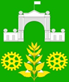 АДМИНИСТРАЦИЯ ВИМОВСКОГО СЕЛЬСКОГО ПОСЕЛЕНИЯ УСТЬ-ЛАБИНСКОГО РАЙОНА П О С Т А Н О В Л Е Н И Еот 17 апреля 2020 года			 			                            № 50п. Вимовец
О внесении изменений в постановление администрации Вимовского сельского поселения Усть-Лабинского района от 20 декабря 2019 года № 213 «Об утверждении Порядка осуществления администрацией Вимовского сельского поселения Усть-Лабинского района бюджетных полномочий главного администратора доходов бюджетов бюджетной системы Российской Федерации на 2020 год»В целях реализации статьи 160.1 Бюджетного кодекса Российской Федерации, в соответствии с  Федеральным законом от 06.10.2003 г. № 131-ФЗ «Об общих принципах организации местного самоуправления в Российской Федерации», в соответствии с постановлением главы администрации (губернатора) Краснодарского края от 28 марта 2013 года № 301 «Об утверждении порядка осуществления органами государственной власти Краснодарского края и (или) находящимися в их ведении казенными учреждениями бюджетных полномочий главных администраторов доходов бюджетов бюджетной системы Российской Федерации», Уставом Вимовского сельского поселения Усть-Лабинского района постановляю:1. Внести изменения в постановление администрации Вимовского сельского поселения Усть-Лабинского района от 20 декабря 2019 года № 213 «Об утверждении Порядка осуществления администрацией Вимовского сельского поселения Усть-Лабинского района бюджетных полномочий главного администратора доходов бюджетов бюджетной системы Российской Федерации на 2020 год», изложив приложение к порядку осуществления администрацией Вимовского сельского поселения Усть-Лабинского района бюджетных полномочий главного администратора доходов бюджетов бюджетной системы Российской Федерации на 2020 год в новой редакции, согласно приложению.2. Общему отделу администрации Вимовского сельского поселения Усть-Лабинского района (Зозуля) обнародовать настоящее постановление и разместить на официальном сайте Вимовского сельского поселения Усть-Лабинского района в сети «Интернет».3. Контроль за выполнением настоящего постановления возложить на начальника финансового отдела Вимовского сельского поселения Усть-Лабинского района Н.В. Клыкову.          4. Постановление вступает в силу с 01 января 2020 года.Глава Вимовского сельского поселения Усть-Лабинского района                                                  Жилякова И.В.